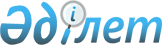 Об установлении квоты рабочих мест
					
			Утративший силу
			
			
		
					Постановление акимата Актогайского района Карагандинской области от 23 декабря 2019 года № 57/01. Зарегистрировано Департаментом юстиции Карагандинской области 23 декабря 2019 года № 5601. Утратило силу постановлением акимата Актогайского района Карагандинской области от 15 января 2021 года № 02/01
      Сноска. Утратило силу постановлением акимата Актогайского района Карагандинской области от 15.01.2021 № 02/01 (вводится в действие со дня его первого официального опубликования).
      В соответствии с Законами Республики Казахстан от 23 января 2001 года "О местном государственном управлении и самоуправлении в Республике Казахстан", от 6 апреля 2016 года "О занятости населения", акимат Актогайского района ПОСТАНОВЛЯЕТ:
      1. Для организаций независимо от организационно-правовой формы и формы собственности установить квоту рабочих мест:
      1) для лиц, освобожденных из мест лишения свободы в размере 1 процента от списочной численности работников согласно приложению 1;
      2) для лиц, состоящих на учете службы пробации в размере 1 процента от списочной численности работников согласно приложению 2;
      3) для инвалидов в размере 3 процента от списочной численности рабочих мест, без учета рабочих мест на тяжелых работах, работах с вредными, опасными условиями труда согласно приложению 3.
      2. Признать утратившим силу постановление акимата Актогайского района от 19 февраля 2019 года № 07/01 "Об установлении квоты рабочих мест" (зарегистрировано в Реестре государственной регистрации нормативных правовых актов под № 5194, опубликовано в газете "Тоқырауын тынысы" от 22 февраля 2019 года, № 8 (7691), в Эталонном контрольном банке нормативных правовых актов Республики Казахстан в электронном виде 28 февраля 2019 года).
      3. Контроль за исполнением настоящего постановления возложить на курирующего заместителя акима района.
      4. Настоящее постановление вводится в действие со дня его первого официального опубликования. Перечень организаций, на которые устанавливается квота рабочих мест для лиц, освобожденных из мест лишения свободы Перечень организаций, на которые устанавливается квота рабочих мест для лиц, состоящих на учете службы пробации Перечень организаций, на которые устанавливается квота рабочих мест для инвалидов
					© 2012. РГП на ПХВ «Институт законодательства и правовой информации Республики Казахстан» Министерства юстиции Республики Казахстан
				
      Аким Актогайского района Карагандинской области

С. Әбеуова
Приложение 1 к
постановлению акимата
Актогайского района
"___" ________ 2019 года
№ ____
№
Наименование организации
Списочная численность работников 
Размер квоты (% от списочной численности работников)
Количество рабочих мест для лиц, освобожденных из мест лишения свободы
1
Коммунальное государственное учреждение "Актогайское хозяйство по охране лесов и животного мира" управления природных ресурсов и регулирования природопользования Карагандинской области
60
1
1
2
Коммунальное государственное учреждение "Опорная школа (ресурсный центр) на базе общеобразовательной школа имени Куляш Байсеитовой" акимата Актогайского района отдела образования Актогайского района
75
1
1Приложение 2 к
постановлению акимата
Актогайского района
"___" ________ 2019 года
№ ____
№
Наименование организации
Списочная численность работников 
Размер квоты (% от списочной численности работников)
Количество рабочих мест для лиц, состоящих на учете службы пробации 
1
Товарищество с ограниченной ответственностью "Тоқырауын Су Жылу"
62
1
1
2
Государственное учреждение "Аппарат акима поселка Сарышаган Актогайского района Карагандинской области"
15
1
1Приложение 3 к
постановлению акимата
Актогайского района
"___" ________ 2019 года
№ ____
№
Наименование организации
Списочная численность работников 
Размер квоты (% от списочной численности работников)
Количество рабочих мест для инвалидов
1
Коммунальное государственное предприятие "Центральная районная больница Актогайского района" управления здравоохранения Карагандинской области
143
3
4
2
Коммунальное государственное учреждение "Общеобразовательная средняя школа (с пришкольным интернатом) поселка Сарышаган" отдела образования Актогайского района акимата Актогайского района
192
3
6